A/ TRẮC NGHIỆM: (5,0 điểm) Câu 1. Hô hấp ngoài ở động vật là quá trình  	A. tiếp nhận O2 và CO2 của cơ thể từ môi trường sống và giải phóng năng lượng.	B. cơ thể sử dụng O2 và CO2 để tạo ra năng lượng cho các hoạt động sống.	C. trao đổi khí đảm bảo cho cơ thể có đầy đủ O2 và CO2 để oxi hóa các chất trong tế bào.	D. trao đổi khí giữa cơ thể với môi trường sống thông qua bề mặt trao đổi khí. Câu 2. Nội dung nào sau đây là đúng khi nói về thoát hơi nước ở thực vật?	A. Thoát hơi nước chỉ xảy ra ở bề mặt trên của lá.		B. Thoát hơi nước chủ yếu qua cutin.	C. Thoát hơi nước chủ yếu qua khí khổng.		D. Thoát hơi nước chỉ xảy ra ở bề mặt dưới của lá. Câu 3. Bón quá nhiều phân cây sẽ héo dần rồi chết, nguyên nhân là do	A. tăng áp suất thẩm thấu của dung dịch đất.		B. dung dịch đất trở thành môi trường nhược trương.	C. tăng áp suất thẩm thấu của rễ cây.		D. rễ cây trở thành môi trường ưu trương.  Câu 4. Phương án nào sau đây đúng với trình tự các pha trong chu kì hoạt động của tim? 	(1) Pha co tâm thất.	(2) Pha dãn chung.	(3) Pha co tâm nhĩ.	A. (2)→(3)→(1).	B. (1)→(3)→(2).	C. (3)→(1)→(2).	D. (2)→(1)→(3). Câu 5. Nhận định nào sau đây sai khi nói về năng suất kinh tế?	A. Khối lượng chất khô tích lũy được trong cơ thể của cây trồng.	B. Khối lượng chất khô được tích lũy trong củ của các loại cây lấy củ.	C. Khối lượng chất khô được tích lũy trong cơ quan kinh tế. 	D. Khối lượng chất khô được tích lũy trong quả của các loại cây lấy quả. Câu 6. Đặc điểm nào sau đây đúng khi nói về quá trình tiêu hóa  ở động vật có túi tiêu hóa?	A. Thức ăn chỉ được tiêu hóa ngoại bào.	B. Thức ăn chỉ được tiêu hóa nội bào.	C. Thức ăn được tiêu hóa ngoại bào và tiêu hóa nội bào.	D. Thức ăn trong túi tiêu hóa không được biến đổi hóa học . Câu 7. Có bao nhiêu phát biểu sau đây sai khi nói về ưu điểm của tiêu hóa thức ăn trong ống tiêu hóa so với trong túi tiêu hóa?	(1) Thức ăn đi theo một chiều trong ống tiêu hóa không bị trộn lẫn với chất thải (phân) còn thức ăn trong túi tiêu hóa bị trộn lẫn chất thải.	(2) Trong ống tiêu hóa dịch tiêu hóa không bị hòa loãng, trong túi tiêu hóa dịch tiêu hóa bị hòa loãng với rất nhiều nước. 	(3) Các bộ phận trong ống tiêu hóa chuyên hóa về chức năng cao hơn so với túi tiêu hóa.	(4) Thức ăn đi qua ống tiêu hóa được tiêu hóa nội bào trở thành những chất dinh dưỡng đơn giản và được hấp thụ vào máu còn trong túi tiêu hóa thức ăn tiêu hóa ngoại bào thành chất dinh dưỡng. 	A. 2.              	B. 4.	C. 3. 			D. 1.                             Câu 8. Hô hấp sáng ở thực vật C3 xảy ra trong điều kiện cường độ ánh sáng 	A. cao (lượng CO2 cạn kiệt, O2 tích lũy nhiều). 		B. quá thấp (lượng O2 cạn kiệt, CO2 tích lũy nhiều).	C. quá thấp (lượng CO2 cạn kiệt, O2 tích lũy nhiều).	D. cao (lượng O2 cạn kiệt, CO2 tích lũy nhiều).  Câu 9. Phương án nào sau đây đúng với trình tự các giai đoạn của chu trình Canvin?	(1) Giai đoạn cố định CO2.		(2) Giai đoạn khử APG thành AlPG.	(3) Giai đoạn tái sinh chất nhận RiDP và tạo đường.	A. (1)→(2)→(3).		B. (2)→(3)→(1).		C. (1)→(3)→(2).		D. (2)→(1)→(3).			 Câu 10. Động lực nào sau đây sai  khi nói về  dòng nước và các ion khoáng di chuyển được từ rễ lên lá ở những cây gỗ cao lớn hàng chục mét?	A. Sự chênh lệch áp suất thẩm thấu giữa cơ quan nguồn và cơ quan chứa.	B. Lực đẩy (áp suất rễ).	C. Lực hút do thoát hơi nước ở lá.	D. Lực liên kết giữa các phân tử nước với nhau và với thành mạch gỗ. Câu 11. Huyết áp là áp lực 	A. máu tác dụng lên thành mạch.	B. máu tác dụng lên tim.	C. tác dụng của thành mạch lên máu.	D. tim tác dụng lên máu. Câu 12. Hình dưới đây mô tả hai con đường xâm nhập của nước và ion khoáng từ biểu bì vào mạch gỗ của rễ. Nhận định nào dưới đây đúng?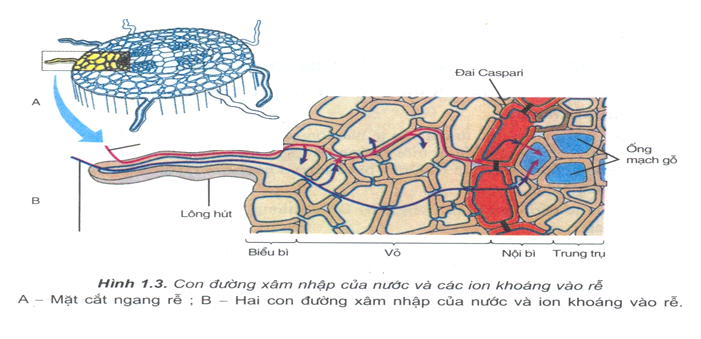 	A. Theo con đường 1: chậm, được chọn lọc; theo con đường 2: nhanh, không được chọn lọc.	B. Theo con đường 1: chậm, không được chọn lọc; theo con đường 2: nhanh, được chọn lọc.	C. Theo con đường 1: nhanh, không được chọn lọc; theo con đường 2: chậm, được chọn lọc.	D. Theo con đường 1: nhanh, được chọn lọc; theo con đường 2: chậm, không được chọn lọc. Câu 13. Giai đoạn nào sau đây có ở hô hấp hiếu khí mà không có ở lên men?	A. Chuỗi vận chuyển electron.	B. Đường phân.				C. Phân giải C6H12O6.		D. Giải phóng năng lượng. Câu 14. Nếu bắt giun để lên mặt đất khô ráo thì giun sẽ chết vì da bị	A. khô nên O2 và CO2 khuếch tán qua da quá nhiều.		B. khô nên O2 và CO2 không khuếch tán qua da được.	C. mềm nhũn nên không hấp thụ O2 và CO2 được.		D. mềm nhũn nên hấp thụ O2 và CO2 quá nhiều. Câu 15. Nhận định nào sau đây đúng khi nói về sự biến đổi sinh học trong hệ tiêu hóa của động vật có dạ dày 4 ngăn?	A. Thức ăn trong dạ lá sách được hấp thụ bớt nước.	B. Thức ăn được lên men bởi vi sinh vật ở dạ cỏ.	C. Thức ăn được nhai ở miệng 2 lần.       D. Dạ múi khế tiết ra pepsin và HCl để tiêu hóa prôtêin trong thức ăn.B/ TỰ LUẬN: (5,0 điểm)Câu 1. Phân biệt một số đặc điểm (điều kiện sống, không gian thực hiện, thời gian thực hiện pha tối, năng suất sinh học) về quá trình quang hợp ở các nhóm thực vật C3 và CAM.(2 điểm)Câu 2: a.Hãy mô tả đường đi của máu trong vòng tuần hoàn lớn (vòng tuần hoàn cơ thể) ở hệ tuần hoàn kép của thú (bắt đầu từ tim). (2 điểm)b. Vì sao nói hô hấp ở chim đạt hiệu quả cao nhất so với động vật trên cạn? (1 điểm)----------------------------------- HẾT -----------------------------------Giám thị coi thi không giải thích gì thêm-------------------------------------------------------------------------------------------------------------A/ ĐÁP ÁN TRẮC NGHIỆMĐáp án mã đề: 40201. D; 02. C; 03. A; 04. C; 05. A; 06. C; 07. D; 08. A; 09. A; 10. A; 11. A; 12. C; 13. A; 14. B; 15. B; B. ĐÁP ÁN TỰ LUẬNĐỀ 402Câu 1: Phân biệt một số đặc điểm (điều kiện sống, không gian thực hiện, thời gian thực hiện pha tối, năng suất sinh học) về quá trình quang hợp ở các nhóm thực vật C3 và CAM.(2 điểm)Câu 2: Mô tả đường đi của máu trong vòng tuần hoàn lớn (vòng tuần hoàn cơ thể)ở hệ tuần hoàn kép của thú (bắt đầu từ tim)?(2 điểm)Máu từ tim → Động mạch chủ → Mao mạch → Tĩnh mạch → Tim.Hoặc  Máu từ tâm thất trái → Động mạch chủ → Mao mạch → Tĩnh mạch → Tâm nhĩ phải.(HS trình bày đúng trật tự, nhưng sai hoặc thiếu mỗi ý trừ 0,3 điểm)     b.  Vì sao nói hô hấp ở chim đạt hiệu quả cao nhất so với động vật trên cạn?- Hệ hô hấp của chim gồm đường dẫn khí, phổi và hệ thống túi khí. Phổi chim được cấu tạo bởi hệ thống ống khí giàu mao mạch bao quanh.(0,5 điểm)- Nhờ hệ thống túi khí mà phổi chim luôn có không khí giàu oxi cả khi hít vào và thở ra. (0,5 điểm)Nếu học sinh ghi đúng theo cách khác vẫn cho điểm tối đa.-----------------------------------------------------------------------------------------------------------------SỞ GIÁO DỤC VÀ ĐÀO TẠOQUẢNG NAMKIỂM TRA HỌC KỲ I NĂM HỌC 2017-2018Môn: SINH HỌC – Lớp 11Thời gian: 45 phút (không kể thời gian giao đề)SỞ GIÁO DỤC VÀ ĐÀO TẠO QUẢNG NAMKIỂM TRA HỌC KỲ I NĂM HỌC 2017-2018HƯỚNG DẪN CHẤM MÔN SINH HỌC 11         Đặc điểmNhóm thực vậtĐiều kiện sốngKhông gian thực hiệnThời gian thực hiện pha tốiNăng suất sinh họcThực vật C3Chủ yếu vùng ôn đới, á nhiệt đới(0,25 điểm)Lục lạp tế bào mô giậu(0,25 điểm)Ban ngày(0,25 điểm)Trung bình(0,25 điểm)Thực vật CAMVùng sa mạc, điều kiện khô hạn kéo dài(0,25 điểm)Lục lạp tế bào mô giậu(0,25 điểm)Ban ngày và ban đêm(0,25 điểm)Thấp(0,25 điểm)